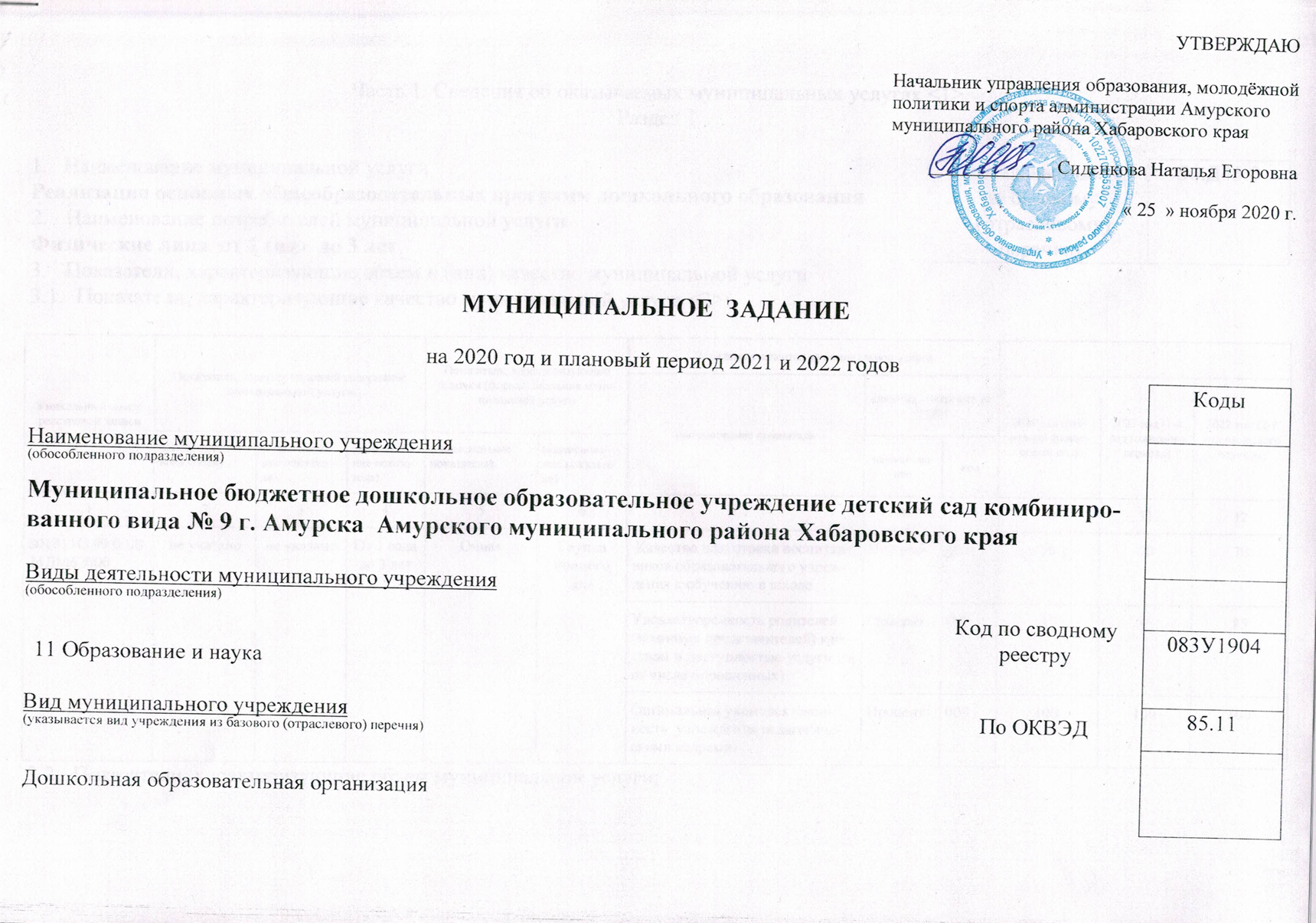 Часть 1. Сведения об оказываемых муниципальных услугах <1>Раздел 1Раздел 2Часть 2. Прочие сведения о муниципальном задании <1> Формируется при установлении муниципального задания на оказание муниципальной услуги (услуг) и работы (работ) и содержит требования к оказанию муниципальной услуги (услуг) раздельно по каждой из муниципальных услуг с указанием порядкового номера раздела.<2> Заполняется при установлении показателей, характеризующих качество муниципальной услуги, в ведомственном перечне муниципальных услуг и работ, оказываемых и выполняемых муниципальными учреждениями в качестве основных видов деятельности. <3> Формируется при установлении муниципального задания на оказание муниципальной услуги (услуг) и работы (работ) и содержит требования к выполнению работы (работ) раздельно по каждой из работ с указанием порядкового номера раздела.<4> Заполняется при установлении показателей, характеризующих качество работы, в ведомственном перечне муниципальных услуг и работ.<5> Заполняется в целом по муниципальному заданию.<6> В числе иных показателей может быть указано допустимое (возможное) отклонение от выполнения муниципального задания, в пределах которого оно считается выполненным, при принятии органом, осуществляющим функции и полномочия учредителя муниципальных бюджетных или автономных учреждений, главным распорядителем средств бюджета Амурского муниципального района, в ведении которого находятся муниципальные казенные учреждения, решения об установлении общего допустимого (возможного) отклонения от выполнения муниципального задания, в пределах которого оно считается выполненным (в процентах).Наименование муниципальной услугиРеализация основных общеобразовательных программ дошкольного образованияУникальный номер по базовому   (отраслевому) перечню50.Д45.0Наименование потребителей муниципальной услугиФизические лица  от 1 года  до 3 летУникальный номер по базовому   (отраслевому) перечню50.Д45.0Показатели, характеризующие объем и (или) качество муниципальной услугиПоказатели, характеризующие качество муниципальной услуги <2>:Уникальный номер реестровой записиПоказатель, характеризующий содержание муниципальной услугиПоказатель, характеризующий содержание муниципальной услугиПоказатель, характеризующий содержание муниципальной услугиПоказатель, характеризующий условия (формы) оказания муниципальной услугиПоказатель, характеризующий условия (формы) оказания муниципальной услугиПоказатель качества муниципальной услугиПоказатель качества муниципальной услугиПоказатель качества муниципальной услугиУникальный номер реестровой записиПоказатель, характеризующий содержание муниципальной услугиПоказатель, характеризующий содержание муниципальной услугиПоказатель, характеризующий содержание муниципальной услугиПоказатель, характеризующий условия (формы) оказания муниципальной услугиПоказатель, характеризующий условия (формы) оказания муниципальной услугинаименование показателяединица измерения по ОКЕИединица измерения по ОКЕИ2020 год (очередной финансовый год)2021 год (1-й год планового периода)2022 год (2-й год планового периода)2022 год (2-й год планового периода)Уникальный номер реестровой записи(наименование показателя)(наименование показателя)(наименование показателя)(наименование показателя)(наименование показателя)наименование показателянаименованиекод2020 год (очередной финансовый год)2021 год (1-й год планового периода)2022 год (2-й год планового периода)2022 год (2-й год планового периода)12345678910111212801011О.99.0.БВ24ДМ62000не указаноне указаноОт 1 года до 3 летОчнаяГруппа полного дня Качество подготовки воспитанников образовательного учреждения к обучению в школе Процент00170707070801011О.99.0.БВ24ДМ62000не указаноне указаноОт 1 года до 3 летОчнаяГруппа полного дняУдовлетворенность родителей (законных представителей) качеством и доступностью услуги (% от числа опрошенных)Процент00285858585801011О.99.0.БВ24ДМ62000не указаноне указаноОт 1 года до 3 летОчнаяГруппа полного дняОптимальная укомплектованность  учреждения педагогическими кадрамиПроцент003100100100100Показатели, характеризующие объем муниципальной услуги:Уникальный номер реестровой записиПоказатель, характеризующий содержание муниципальной услугиПоказатель, характеризующий содержание муниципальной услугиПоказатель, характеризующий содержание муниципальной услугиПоказатель, характеризующий условия (формы) оказания муниципальной услугиПоказатель, характеризующий условия (формы) оказания муниципальной услугиПоказатель объема муниципальной услугиПоказатель объема муниципальной услугиПоказатель объема муниципальной услугиЗначение показателя объема муниципальной услугиЗначение показателя объема муниципальной услугиЗначение показателя объема муниципальной услугиУникальный номер реестровой записиПоказатель, характеризующий содержание муниципальной услугиПоказатель, характеризующий содержание муниципальной услугиПоказатель, характеризующий содержание муниципальной услугиПоказатель, характеризующий условия (формы) оказания муниципальной услугиПоказатель, характеризующий условия (формы) оказания муниципальной услугинаименование показателяединица измерения по ОКЕИединица измерения по ОКЕИ2020 год (очередной финансовый год)2021 год (1-й год планового периода)2022 год (2-й год планового периода)Уникальный номер реестровой записи(наименование показателя)(наименование показателя)(наименование показателя)(наименование показателя)(наименование показателя)наименование показателянаименованиекод2020 год (очередной финансовый год)2021 год (1-й год планового периода)2022 год (2-й год планового периода)123456789101112801011О.99.0.БВ24ДМ62000не указаноне указаноОт 1 года до 3 летОчнаяГруппа полного дняЧисло обучающихся Человек792646464Наименование муниципальной услугиРеализация основных общеобразовательных программ дошкольного образованияУникальный номер по базовому   (отраслевому) перечню50.Д45.0Наименование потребителей муниципальной услугиФизические лица с 3 лет до 8 летУникальный номер по базовому   (отраслевому) перечню50.Д45.0Показатели, характеризующие объем и (или) качество муниципальной услугиПоказатели, характеризующие качество муниципальной услуги <2>:Уникальный номер реестровой записиПоказатель, характеризующий содержание муниципальной услугиПоказатель, характеризующий содержание муниципальной услугиПоказатель, характеризующий содержание муниципальной услугиПоказатель, характеризующий условия (формы) оказания муниципальной услугиПоказатель, характеризующий условия (формы) оказания муниципальной услугиПоказатель качества муниципальной услугиПоказатель качества муниципальной услугиПоказатель качества муниципальной услугиУникальный номер реестровой записиПоказатель, характеризующий содержание муниципальной услугиПоказатель, характеризующий содержание муниципальной услугиПоказатель, характеризующий содержание муниципальной услугиПоказатель, характеризующий условия (формы) оказания муниципальной услугиПоказатель, характеризующий условия (формы) оказания муниципальной услугинаименование показателяединица измерения по ОКЕИединица измерения по ОКЕИ2020 год (очередной финансовый год)2021 год (1-й год планового периода)2022 год (2-й год планового периода)2022 год (2-й год планового периода)Уникальный номер реестровой записи(наименование показателя)(наименование показателя)(наименование показателя)(наименование показателя)(наименование показателя)наименование показателянаименованиекод2020 год (очередной финансовый год)2021 год (1-й год планового периода)2022 год (2-й год планового периода)2022 год (2-й год планового периода)12345678910111212801011О.99.0.БВ24БТ62000адаптированная образовательная программане указаноДети с 3 до 8 летОчнаяГруппа полного дня  Качество подготовки воспитанников образовательного учреждения к обучению в школе Процент00170707070801011О.99.0.БВ24БТ62000адаптированная образовательная программане указаноДети с 3 до 8 летОчнаяГруппа полного дня Оптимальная укомплектованность  учреждения квалифицированными педагогическими кадрами Процент002100100100100801011О.99.0.БВ24БТ62000адаптированная образовательная программане указаноДети с 3 до 8 летОчнаяГруппа полного дня Удовлетворенность родителей (законных представителей) качеством и доступностью услуги (% от числа опрошенных) Процент00385858585Показатели, характеризующие объем муниципальной услуги:Уникальный номер реестровой записиПоказатель, характеризующий содержание муниципальной услугиПоказатель, характеризующий содержание муниципальной услугиПоказатель, характеризующий содержание муниципальной услугиПоказатель, характеризующий условия (формы) оказания муниципальной услугиПоказатель, характеризующий условия (формы) оказания муниципальной услугиПоказатель объема муниципальной услугиПоказатель объема муниципальной услугиПоказатель объема муниципальной услугиЗначение показателя объема муниципальной услугиЗначение показателя объема муниципальной услугиЗначение показателя объема муниципальной услугиУникальный номер реестровой записиПоказатель, характеризующий содержание муниципальной услугиПоказатель, характеризующий содержание муниципальной услугиПоказатель, характеризующий содержание муниципальной услугиПоказатель, характеризующий условия (формы) оказания муниципальной услугиПоказатель, характеризующий условия (формы) оказания муниципальной услугинаименование показателяединица измерения по ОКЕИединица измерения по ОКЕИ2020 год (очередной финансовый год)2021 год (1-й год планового периода)2022 год (2-й год планового периода)Уникальный номер реестровой записи(наименование показателя)(наименование показателя)(наименование показателя)(наименование показателя)(наименование показателя)наименование показателянаименованиекод2020 год (очередной финансовый год)2021 год (1-й год планового периода)2022 год (2-й год планового периода)123456789101112801011О.99.0.БВ24БТ62000адаптированная образовательная программаНе указаноДети с 3 до 8 летОчнаяГруппа полного дняЧисло обучающихся Человек792158158158 1. Наименование муниципальной услугиРеализация основных общеобразовательных программ дошкольного образованияУникальный номер по базовому   (отраслевому) перечню50.Д45.02. Наименование потребителей муниципальной услугиФизические лица с 3 до 8 лет Обучающиеся с ограниченными возможностями здоровья (ОВЗ)Уникальный номер по базовому   (отраслевому) перечню50.Д45.02.1.Показатели, характеризующие объем и (или) качество муниципальной услуги2.2.Показатели, характеризующие качество муниципальной услуги <3>:Уникальный номер реестровой записиПоказатель, характеризующий содержание муниципальной услугиПоказатель, характеризующий содержание муниципальной услугиПоказатель, характеризующий содержание муниципальной услугиПоказатель, характеризующий условия (формы) оказания муниципальной услугиПоказатель, характеризующий условия (формы) оказания муниципальной услугиПоказатель качества муниципальной услугиПоказатель качества муниципальной услугиПоказатель качества муниципальной услугиПоказатель качества муниципальной услугиУникальный номер реестровой записиПоказатель, характеризующий содержание муниципальной услугиПоказатель, характеризующий содержание муниципальной услугиПоказатель, характеризующий содержание муниципальной услугиПоказатель, характеризующий условия (формы) оказания муниципальной услугиПоказатель, характеризующий условия (формы) оказания муниципальной услугинаименование показателяединица измерения по ОКЕИединица измерения по ОКЕИединица измерения по ОКЕИ2020 год (очередной финансовый год)2021 год (1-й год планового периода)2021 год (1-й год планового периода)2022 год (2-й год планового периода)2022 год (2-й год планового периода)Уникальный номер реестровой записи(наименование показателя)(наименование показателя)(наименование показателя)(наименование показателя)(наименование показателя)наименование показателянаименованиенаименованиекод2020 год (очередной финансовый год)2021 год (1-й год планового периода)2021 год (1-й год планового периода)2022 год (2-й год планового периода)2022 год (2-й год планового периода)12345678891011111212801011О.99.0.БВ24АВ42000Адаптированная образовательная программаОбучающиеся с ограниченными возможностями здоровья (ОВЗ)Дети с 3 до 8 летОчнаяГруппа полного дня Качество подготовки воспитанников образовательного учреждения к обучению в школе ПроцентПроцент0017070707070801011О.99.0.БВ24АВ42000Адаптированная образовательная программаОбучающиеся с ограниченными возможностями здоровья (ОВЗ)Дети с 3 до 8 летОчнаяГруппа полного дняОптимальная укомплектованность  учреждения квалифицированными педагогическими кадрами ПроцентПроцент002100100100100100801011О.99.0.БВ24АВ42000Адаптированная образовательная программаОбучающиеся с ограниченными возможностями здоровья (ОВЗ)Дети с 3 до 8 летОчнаяГруппа полного дняУдовлетворенность родителей (законных представителей) качеством и доступностью услуги (% от числа опрошенных) ПроцентПроцент00385858585853. Показатели, характеризующие объем муниципальной услуги:3. Показатели, характеризующие объем муниципальной услуги:3. Показатели, характеризующие объем муниципальной услуги:3. Показатели, характеризующие объем муниципальной услуги:3. Показатели, характеризующие объем муниципальной услуги:3. Показатели, характеризующие объем муниципальной услуги:3. Показатели, характеризующие объем муниципальной услуги:3. Показатели, характеризующие объем муниципальной услуги:Уникальный номер реестровой записиПоказатель, характеризующий содержание муниципальной услугиПоказатель, характеризующий содержание муниципальной услугиПоказатель, характеризующий содержание муниципальной услугиПоказатель, характеризующий условия (формы) оказания муниципальной услугиПоказатель, характеризующий условия (формы) оказания муниципальной услугиПоказатель объема муниципальной услугиПоказатель объема муниципальной услугиПоказатель объема муниципальной услугиЗначение показателя объема муниципальной услугиЗначение показателя объема муниципальной услугиЗначение показателя объема муниципальной услугиУникальный номер реестровой записиПоказатель, характеризующий содержание муниципальной услугиПоказатель, характеризующий содержание муниципальной услугиПоказатель, характеризующий содержание муниципальной услугиПоказатель, характеризующий условия (формы) оказания муниципальной услугиПоказатель, характеризующий условия (формы) оказания муниципальной услугинаименование показателяединица измерения по ОКЕИединица измерения по ОКЕИ2020 год (очередной финансовый год)2021 год (1-й год планового периода)2022 год (2-й год планового периода)Уникальный номер реестровой записи(наименование показателя)(наименование показателя)(наименование показателя)(наименование показателя)(наименование показателя)наименование показателянаименованиекод2020 год (очередной финансовый год)2021 год (1-й год планового периода)2022 год (2-й год планового периода)123456789101112801011О.99.0.БВ24АВ42000Адаптированная образовательная программаОбучающиеся с ограниченными возможностями здоровья (ОВЗ)Дети с 3 до 8 летОчнаяГруппа полного дняЧисло обучающихся Человек792282828Наименование муниципальной услугиРеализация основных общеобразовательных программ дошкольного образованияУникальный номер по базовому   (отраслевому) перечню50.Д45.0Наименование потребителей муниципальной услугиФизические лица от 1 до 3 лет дети - инвалидыУникальный номер по базовому   (отраслевому) перечню50.Д45.0Показатели, характеризующие объем и (или) качество муниципальной услугиПоказатели, характеризующие качество муниципальной услуги <4>:Уникальный номер реестровой записиПоказатель, характеризующий содержание муниципальной услугиПоказатель, характеризующий содержание муниципальной услугиПоказатель, характеризующий содержание муниципальной услугиПоказатель, характеризующий условия (формы) оказания муниципальной услугиПоказатель, характеризующий условия (формы) оказания муниципальной услугиПоказатель качества муниципальной услугиПоказатель качества муниципальной услугиПоказатель качества муниципальной услугиУникальный номер реестровой записиПоказатель, характеризующий содержание муниципальной услугиПоказатель, характеризующий содержание муниципальной услугиПоказатель, характеризующий содержание муниципальной услугиПоказатель, характеризующий условия (формы) оказания муниципальной услугиПоказатель, характеризующий условия (формы) оказания муниципальной услугинаименование показателяединица измерения по ОКЕИединица измерения по ОКЕИ2020 год (очередной финансовый год)2021 год (1-й год планового периода)2022 год (2-й год планового периода)2022 год (2-й год планового периода)Уникальный номер реестровой записи(наименование показателя)(наименование показателя)(наименование показателя)(наименование показателя)(наименование показателя)наименование показателянаименованиекод2020 год (очередной финансовый год)2021 год (1-й год планового периода)2022 год (2-й год планового периода)2022 год (2-й год планового периода)12345678910111212801011О.99.0.БВ24АИ42000адаптированная образовательная программаДети-инвалидыДети с 1 до 3 лет ОчнаяГруппа полного дня Качество подготовки воспитанников образовательного учреждения к обучению в школе Процент00170707070801011О.99.0.БВ24АИ42000адаптированная образовательная программаДети-инвалидыДети с 1 до 3 лет ОчнаяГруппа полного дняУдовлетворенность родителей (законных представителей) качеством и доступностью услуги (% от числа опрошенных) Процент002858585801011О.99.0.БВ24АИ42000адаптированная образовательная программаДети-инвалидыДети с 1 до 3 лет ОчнаяГруппа полного дняОптимальная укомплектованность учреждения педагогическими кадрами (%)процент003100100100Показатели, характеризующие объем муниципальной услуги:Уникальный номер реестровой записиПоказатель, характеризующий содержание муниципальной услугиПоказатель, характеризующий содержание муниципальной услугиПоказатель, характеризующий содержание муниципальной услугиПоказатель, характеризующий условия (формы) оказания муниципальной услугиПоказатель, характеризующий условия (формы) оказания муниципальной услугиПоказатель объема муниципальной услугиПоказатель объема муниципальной услугиПоказатель объема муниципальной услугиЗначение показателя объема муниципальной услугиЗначение показателя объема муниципальной услугиЗначение показателя объема муниципальной услугиУникальный номер реестровой записиПоказатель, характеризующий содержание муниципальной услугиПоказатель, характеризующий содержание муниципальной услугиПоказатель, характеризующий содержание муниципальной услугиПоказатель, характеризующий условия (формы) оказания муниципальной услугиПоказатель, характеризующий условия (формы) оказания муниципальной услугинаименование показателяединица измерения по ОКЕИединица измерения по ОКЕИ2020 год (очередной финансовый год)2021 год (1-й год планового периода)2022 год (2-й год планового периода)Уникальный номер реестровой записи(наименование показателя)(наименование показателя)(наименование показателя)(наименование показателя)(наименование показателя)наименование показателянаименованиекод2020 год (очередной финансовый год)2021 год (1-й год планового периода)2022 год (2-й год планового периода)123456789101112801011О.99.0.БВ24АИ42000адаптированная образовательная программаДети-инвалидыДети с 1 до 3 летОчнаяГруппа полного дняЧисло обучающихся Человек7920001.Наименование муниципальной услугиРеализация основных общеобразовательных программ дошкольного образованияУникальный номер по базовому   (отраслевому) перечню50.Д45.02  Наименование потребителей муниципальной услугиФизические лица с 3 до 8 лет (дети-инвалиды)Уникальный номер по базовому   (отраслевому) перечню50.Д45.0Показатели, характеризующие объем и (или) качество муниципальной услугиПоказатели, характеризующие качество муниципальной услуги <4>:Уникальный номер реестровой записиПоказатель, характеризующий содержание муниципальной услугиПоказатель, характеризующий содержание муниципальной услугиПоказатель, характеризующий содержание муниципальной услугиПоказатель, характеризующий условия (формы) оказания муниципальной услугиПоказатель, характеризующий условия (формы) оказания муниципальной услугиПоказатель качества муниципальной услугиПоказатель качества муниципальной услугиПоказатель качества муниципальной услуги2020 год (очередной финансовый год)2021 год (1-й год планового периода)2022 год (2-й год планового периода)Уникальный номер реестровой записиПоказатель, характеризующий содержание муниципальной услугиПоказатель, характеризующий содержание муниципальной услугиПоказатель, характеризующий содержание муниципальной услугиПоказатель, характеризующий условия (формы) оказания муниципальной услугиПоказатель, характеризующий условия (формы) оказания муниципальной услугинаименование показателяединица измерения по ОКЕИединица измерения по ОКЕИ2020 год (очередной финансовый год)2021 год (1-й год планового периода)2022 год (2-й год планового периода)Уникальный номер реестровой записи(наименование показателя)(наименование показателя)(наименование показателя)(наименование показателя)(наименование показателя)наименование показателянаименованиекод2020 год (очередной финансовый год)2021 год (1-й год планового периода)2022 год (2-й год планового периода)123456789101112801011О.99.0.БВ24АК62000адаптированная образовательная программаДети-инвалидыДети с 3 до 8 лет ОчнаяГруппа полного дня Качество подготовки воспитанников образовательного учреждения к обучению в школе Процент001707070801011О.99.0.БВ24АК62000адаптированная образовательная программаДети-инвалидыДети с 3 до 8 лет ОчнаяГруппа полного дняУдовлетворенность родителей (законных представителей) качеством и доступностью услуги (% от числа опрошенных) Процент002858585801011О.99.0.БВ24АК62000адаптированная образовательная программаДети-инвалидыДети с 3 до 8 лет ОчнаяГруппа полного дняОптимальная укомплектованность учреждения педагогическими кадрами (%)процент003100100100Показатели, характеризующие объем муниципальной услуги:Уникальный номер реестровой записиПоказатель, характеризующий содержание муниципальной услугиПоказатель, характеризующий содержание муниципальной услугиПоказатель, характеризующий содержание муниципальной услугиПоказатель, характеризующий условия (формы) оказания муниципальной услугиПоказатель, характеризующий условия (формы) оказания муниципальной услугиПоказатель объема муниципальной услугиПоказатель объема муниципальной услугиПоказатель объема муниципальной услугиЗначение показателя объема муниципальной услугиЗначение показателя объема муниципальной услугиЗначение показателя объема муниципальной услугиУникальный номер реестровой записиПоказатель, характеризующий содержание муниципальной услугиПоказатель, характеризующий содержание муниципальной услугиПоказатель, характеризующий содержание муниципальной услугиПоказатель, характеризующий условия (формы) оказания муниципальной услугиПоказатель, характеризующий условия (формы) оказания муниципальной услугинаименование показателяединица измерения по ОКЕИединица измерения по ОКЕИ2020 год (очередной финансовый год)2021 год (1-й год планового периода)2022 год (2-й год планового периода)Уникальный номер реестровой записи(наименование показателя)(наименование показателя)(наименование показателя)(наименование показателя)(наименование показателя)наименование показателянаименованиекод2020 год (очередной финансовый год)2021 год (1-й год планового периода)2022 год (2-й год планового периода)123456789101112801011О.99.0.БВ24АК62000Адаптированная образовательная программаДети- инвалидыДети с 3 до 8 летОчнаяГруппа полного дняЧисло обучающихсячеловек792111Нормативные правовые акты, устанавливающие размер платы (цену, тариф) либо порядок ее (его) установления:Нормативный правовой актНормативный правовой актНормативный правовой актНормативный правовой актНормативный правовой актВидПринявший органДатаНомерНаименование12345Порядок оказания муниципальной услуги:Нормативные правовые акты, регулирующие порядок оказания муниципальной услугиПриказ Минобрнауки России    от 30.08.2013 №№ 1014  " "Об утверждении Порядка организации и осуществления образовательной деятельности по основным общеобразовательным программам - образовательным программам дошкольного образования"; Приказ Минобрнауки России   от 17.10.2013 №№ 1155   ""Об утверждении федерального государственного образовательного стандарта дошкольного образования""; Федеральный закон   от 06.10.2003 №№ 131-ФЗ " "Об общих принципах организации местного самоуправления в Российской Федерации""; Федеральный закон   от 06.10.1999 №№ 184-ФЗ  ""Об общих принципах организации законодательных (представительных) и исполнительных органов государственной власти субъектов Российской Федерации""; Федеральный закон   от 29.12.2012 №№ 273-ФЗ  ""Об образовании в Российской Федерации"(наименование, номер и дата нормативного правового акта)Порядок информирования потенциальных потребителей муниципальной услуги:Способ информированияСостав размещаемой информацииЧастота обновления информации123Интернет-сайт учредителяОценка результатов деятельности системы образования по республике по образовательным и трудовым траекториям выпускников По мере измененияИнформационные стендыОфициальные документы о деятельности учрежденияПо мере измененияРодительское собраниеИнформация о результатахПо плану-графику учрежденияСредства массовой информации: газеты, журналы и телевидениеИнформация о результатахПо мере необходимостиНаименование муниципальной услугиПрисмотр и уходУникальный номер по базовому   (отраслевому) перечню50.785.0Наименование потребителей муниципальной услугиФизические лица Уникальный номер по базовому   (отраслевому) перечню50.785.0Показатели, характеризующие объем и (или) качество муниципальной услугиПоказатели, характеризующие качество муниципальной услуги <6>:Уникальный номер реестровой записиПоказатель, характеризующий содержание муниципальной услугиПоказатель, характеризующий содержание муниципальной услугиПоказатель, характеризующий содержание муниципальной услугиПоказатель, характеризующий условия (формы) оказания муниципальной услугиПоказатель, характеризующий условия (формы) оказания муниципальной услугиПоказатель качества муниципальной услугиПоказатель качества муниципальной услугиПоказатель качества муниципальной услугиУникальный номер реестровой записиПоказатель, характеризующий содержание муниципальной услугиПоказатель, характеризующий содержание муниципальной услугиПоказатель, характеризующий содержание муниципальной услугиПоказатель, характеризующий условия (формы) оказания муниципальной услугиПоказатель, характеризующий условия (формы) оказания муниципальной услугинаименование показателяединица измерения по ОКЕИединица измерения по ОКЕИ2020 год (очередной финансовый год)2021 год (1-й год планового периода)2022 год (2-й год планового периода)Уникальный номер реестровой записи(наименование показателя)(наименование показателя)(наименование показателя)(наименование показателя)(наименование показателя)наименование показателянаименованиекод2020 год (очередной финансовый год)2021 год (1-й год планового периода)2022 год (2-й год планового периода)12345678910853211О.99.0.БВ19АА62000Физические лица за исключением льготных категорийНе указаноГруппа полного дняПосещаемость: в группах с 1,5 до 3 лет Процент001656565853211О.99.0.БВ19АА62000Физические лица за исключением льготных категорийНе указаноГруппа полного дня Посещаемость: в группах с 3 до 8  лет Процент002808080853212О.99.0.БВ23АГ14000Физические лица льготных категорий, определяемых  учредителемНе указаноГруппа полного дня Посещаемость: в группах с 3 до 8  лет Процент002808080853212О.99.0.БВ23АГ14000Физические лица льготных категорий, определяемых  учредителемНе указаноГруппа полного дня Показатель общей заболеваемости воспитанников образовательного учреждения  Человеко-день00310,610,610,6853212О.99.0.БВ23АГ14000Физические лица льготных категорий, определяемых  учредителемНе указаноГруппа полного дняВыполнение натуральных норм питания в соответствии санитарно-эпидемиологическим требованиямПроцент004100100100853212О.99.0.БВ23АГ14000Физические лица льготных категорий, определяемых  учредителемНе указаноГруппа полного дня Удовлетворенность родителей (законных представителей) качеством и доступностью услуги (% от числа опрошенных)Процент005858585Показатели, характеризующие объем муниципальной услуги:Уникальный номер реестровой записиПоказатель, характеризующий содержание муниципальной услугиПоказатель, характеризующий содержание муниципальной услугиПоказатель, характеризующий содержание муниципальной услугиПоказатель, характеризующий содержание муниципальной услугиПоказатель, характеризующий условия (формы) оказания муниципальной услугиПоказатель, характеризующий условия (формы) оказания муниципальной услугиПоказатель, характеризующий условия (формы) оказания муниципальной услугиПоказатель, характеризующий условия (формы) оказания муниципальной услугиПоказатель объема муниципальной услугиПоказатель объема муниципальной услугиПоказатель объема муниципальной услугиПоказатель объема муниципальной услугиПоказатель объема муниципальной услугиПоказатель объема муниципальной услугиЗначение показателя объема муниципальной услугиЗначение показателя объема муниципальной услугиЗначение показателя объема муниципальной услугиЗначение показателя объема муниципальной услугиЗначение показателя объема муниципальной услугиЗначение показателя объема муниципальной услугиУникальный номер реестровой записиПоказатель, характеризующий содержание муниципальной услугиПоказатель, характеризующий содержание муниципальной услугиПоказатель, характеризующий содержание муниципальной услугиПоказатель, характеризующий содержание муниципальной услугиПоказатель, характеризующий условия (формы) оказания муниципальной услугиПоказатель, характеризующий условия (формы) оказания муниципальной услугиПоказатель, характеризующий условия (формы) оказания муниципальной услугиПоказатель, характеризующий условия (формы) оказания муниципальной услугинаименование показателянаименование показателяединица измерения по ОКЕИединица измерения по ОКЕИединица измерения по ОКЕИединица измерения по ОКЕИ2020 год (очередной финансовый год)2020 год (очередной финансовый год)2021 год (1-й год планового периода)2021 год (1-й год планового периода)2022 год (2-й год планового периода)2022 год (2-й год планового периода)Уникальный номер реестровой записи(наименование показателя)(наименование показателя)(наименование показателя)(наименование показателя)(наименование показателя)(наименование показателя)(наименование показателя)(наименование показателя)наименование показателянаименование показателянаименованиенаименованиекодкод2020 год (очередной финансовый год)2020 год (очередной финансовый год)2021 год (1-й год планового периода)2021 год (1-й год планового периода)2022 год (2-й год планового периода)2022 год (2-й год планового периода)123445566778899101011111212853211О.99.0.БВ19АА62000Физические лица за исключением льготных категорийНе указаноГруппа полного дняГруппа полного дняЧисло детейЧисло детейЧеловекЧеловек792792250250250250250250853212О.99.0.БВ23АГ14000Физические лица льготных категорий, определяемых  учредителемНе указаноНе указаноГруппа полного дняГруппа полного дняЧисло детейЧисло детейЧеловекЧеловек792792111111Нормативные правовые акты, устанавливающие размер платы (цену, тариф) либо порядок ее (его) установления:Нормативный правовой актНормативный правовой актНормативный правовой актНормативный правовой актНормативный правовой актВидПринявший органДатаНомерНаименование12345Порядок оказания муниципальной услуги:Нормативные правовые акты, регулирующие порядок оказания муниципальной услугиФедеральный закон   от 06.10.2003 №№ 131-ФЗ " "Об общих принципах организации местного самоуправления в Российской Федерации""; Федеральный закон   от 06.10.1999 №№ 184-ФЗ  ""Об общих принципах организации законодательных (представительных) и исполнительных органов государственной власти субъектов Российской Федерации""; Федеральный закон   от 29.12.2012 №№ 273-ФЗ  ""Об образовании в Российской Федерации"(наименование, номер и дата нормативного правового акта)Порядок информирования потенциальных потребителей муниципальной услуги:Способ информированияСостав размещаемой информацииЧастота обновления информации123Интернет-сайт учредителяОценка результатов деятельности системы образования по республике по образовательным и трудовым траекториям выпускников По мере измененияИнформационные стендыОфициальные документы о деятельности учрежденияПо мере измененияРодительское собраниеИнформация о результатахПо плану-графику учрежденияСредства массовой информации: газеты, журналы и телевидениеИнформация о результатахПо мере необходимостиОснования для досрочного прекращения выполнения муниципального задания Иная информация, необходимая для выполнения (контроля за выполнением) муниципального задания________________________________________________________________________________________________________Порядок контроля за выполнением муниципального заданияФормы контроляПериодичностьОрганы местного самоуправления, осуществляющие контроль за выполнением муниципального заданияСоблюдение порядка исполнения финансово-экономической дисциплины1 раз в 2 годаУправление образования администрации Амурского муниципального района Хабаровского краяИнвентаризация нефинансовых активов1 раз в годУправление образования администрации Амурского муниципального района Хабаровского краяПриемка готовности образовательного учреждения1 раз в годУправление образования администрации Амурского муниципального района Хабаровского краяОтчет о выполнении муниципального задания1 раз в квартал и по состоянию на 1 ноябряУправление образования администрации Амурского муниципального района Хабаровского краяТребования к отчетности о выполнении муниципального задания4.1. Периодичность представления отчетов о выполнении муниципального задания - Ежеквартальная4.2. Сроки представления отчетов о выполнении муниципального заданияЕжеквартально (не позднее 20-го числа месяца, следующего за отчетным периодом) Ежегодно (не позднее 25-го числа месяца, следующего за отчетным периодом).4.3. Иные требования к отчетности о выполнении муниципального заданияОдновременно с отчетом составляется пояснительная записка, содержащая:- выводы о степени достижения плановых значений показателей качества (объема) муниципальных услуг, непосредственного и конечного результата оказания муниципальных услуг;- предложения необходимых мер по обеспечению достижения плановых значений показателей качества (объема) муниципальных услуг, непосредственного и конечного результата оказания муниципальных услуг в очередном году и плановом периоде;- предложения о возможных изменениях значений плановых показателей качества (объема) муниципальных услуг, непосредственного и конечного результатов оказания муниципальных услуг с обоснованием каждого предложения. Источниками данных для подготовки отчета являются сведения статистической, бухгалтерской и иной официальной отчетности (официальных документов), а также результаты проведения управлением образования контрольных мероприятий, представленные в актах проведения контрольных мероприятий.Иные показатели, связанные с выполнением муниципального задания Муниципальное задание составляется для конкретного учреждения, его выполнение является обязательным.Муниципальное задание признается выполненным при выполнении показателей оценки выполнения муниципального задания на 95 процентов и выше.При формировании муниципального задания применяются справочники, реестры и классификаторы, используемые в государственной интегрированной информационной системе управления общественными финансами "Электронный бюджет".Муниципальное задание формируется в процессе формирования районного бюджета на очередной финансовый год и плановый период и утверждается не позднее пятнадцати рабочих дней со дня утверждения районного бюджета в отношении